Stage 1 – Exploration & Start--upFOCUS: Defining business & creating revenue streamsREVENUE: Up to 6-figuresThis is the “figuring things out stage” of business – where you are defining exactly who you serve and what you are offering. Who you need to hire at this stage is usually someone to help with specific projects – setting up your website/shopping cart, general administration and such. This could be a Virtual Assistant or other kind of specialist such as a web designer, etc.If you are in this stage of your business you want to make sure you have a strategist (coach or mentor) – someone to help you work through all these big picture decisions. It is usually too premature to look at hiring an Online Business Manager yet. As I like to say, if you want to hire an OBM you need to have a business for them to manage – which leads us to the next stage…Stage 2 – Foundation & GrowthFOCUS: Building on a strong foundation, adding revenue streams and increasing client baseREVENUE: Low to mid 6-figuresYou have a clearly defined business model, know who you are serving and what you are offering.You have steady, proven income streams as a foundation for the business and now it’s time to focus on growth.This is a GREAT time to bring an Online Business Manager onboard – so they can manage all the day-to-day stuff that will otherwise bog you down (and prevent you from truly focusing on growth activities.)Stage 3 – LeverageFOCUS: Systems are in place, revenue is flowing, business becomes bigger than just the ownerREVENUE: Mid 6-figures to 7-figuresThe business is growing by leaps and bounds, systems are in place, revenue is flowing in and everything is “set.” At this stage some business owners may actually want to actually pull themselves out of the business and maybe focus on new projects/businesses (or take some time off!).An OBM is still a key player at this stage, and some businesses will want to consider hiring full-time dedicated employees for their business. Not all businesses will go this route, but we are starting to see this happen on a more regular basis in this virtual online world.Organizational Charts for Each Stage Here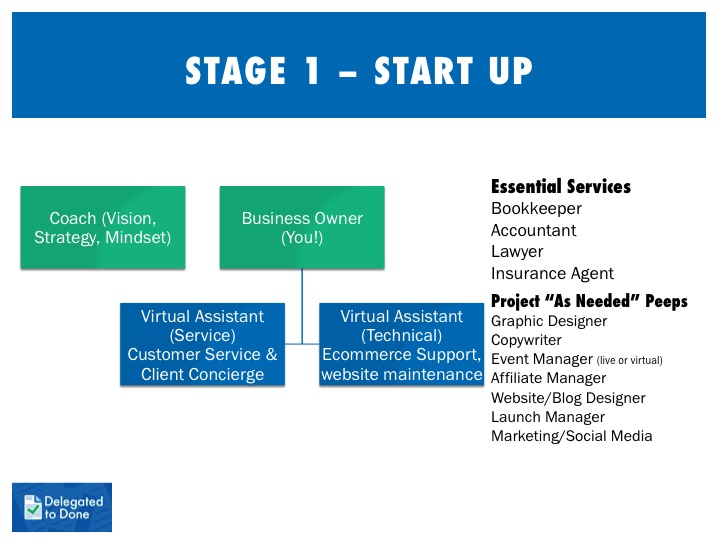 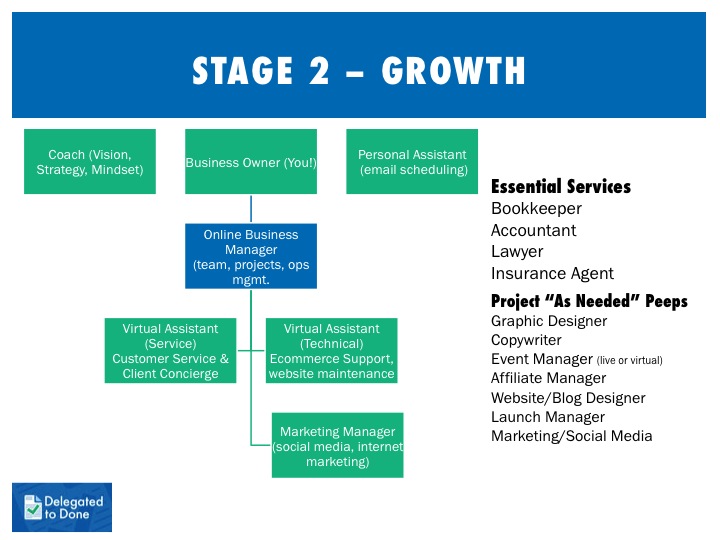 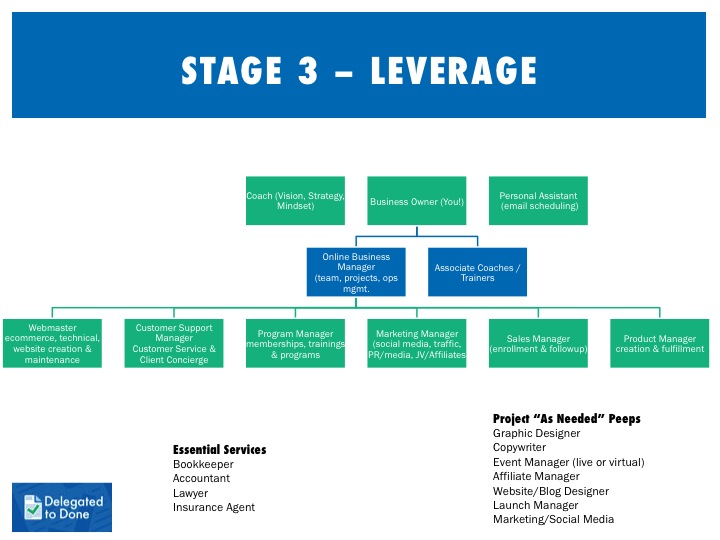 